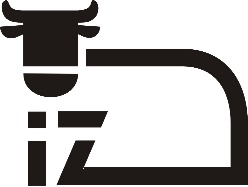 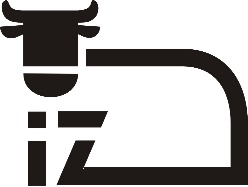 KR-01/07/22						                       Balice, 09.03.2022 r.Do wykonawców biorących udział w postępowaniu	Instytut Zootechniki – Państwowy Instytut Badawczy w Krakowie, ul. Sarego 2, Zamawiający w postępowaniu na „Dostawa sprzętu komputerowego, oprogramowania i licencji na oprogramowanie dla Instytutu Zootechniki Państwowego Instytutu Badawczego” informuje, iż wpłynęły pytania od wykonawców dotyczące specyfikacji warunków zamówienia. Poniżej przedstawiamy treść pytań z odpowiedziami udzielonymi przez Zamawiającego:Pytanie nr 1W tabeli Laptop nr 1 zamawiający określił następujące parametry:Czy zamawiający wymaga wbudowanego napędu CD? Czy zamawiający dopuszczanapęd zewnętrzny podłączany za pomocą przewodu USB typ A?Czy zamawiający dopuszcza mniejszą moc głośników?Odpowiedź do pytania nr 1
Zamawiający w SWZ określił, że wymagany jest napęd CD na USB.Zamawiający nie dopuszcza mniejszej mocy głośników.Pytanie nr 2W tabeli Laptop nr 2 zamawiający określił następujące parametry:Czy zamawiający dopuszcza możliwość adaptera USB – SATA dla dysku zewnętrznego?Czy zamawiający wymaga wbudowanego napędu CD? Czy zamawiający dopuszczanapęd zewnętrzny podłączany za pomocą przewodu USB typ A?Wyposażenie Czy zamawiający dopuszcza mniejszą moc głośników?Odpowiedź do pytania nr 2Zamawiający nie dopuszcza zastosowania adaptera USB-SATAZamawiający w SWZ określił, że wymagany jest napęd CD na USB.Zamawiający nie dopuszcza mniejszej mocy głośników.Pytanie nr 3W tabeli Laptop nr 3 zamawiający określił następujące parametry:Czy zamawiający dopuszcza ofertę bez dodatkowego portu?Czy zamawiający wymaga wbudowanego napędu CD? Czy zamawiający dopuszczanapęd zewnętrzny podłączany za pomocą przewodu USB typ A?Czy zamawiający dopuszcza zaślepkę do kamery jako dodatkowe akcesorium?Czy zamawiający może podać przykładowe urządzenie zgodne z opisem? Czyzamawiający ma na myśli odbiornik USB bluetooth?Odpowiedź do pytania nr 3Zamawiający nie dopuszcza oferty bez dodatkowego portu.Zamawiający w SWZ określił ,że wymagany jest napęd CD na USB.Zamawiający  dopuszcza zaślepkę do kamery jako dodatkowo akcesorium. Zamawiający podaje jako przykład: odbiornik USB unifying.Pytanie nr 4W tabeli Laptop nr 4 zamawiający określił następujące parametry:Czy zamawiający dopuszcza zaślepkę do kamery jako dodatkowe akcesorium?Odpowiedź do pytania nr 4Zamawiający  dopuszcza zaślepkę do kamery jako dodatkowo akcesorium. Pytanie nr 5W tabeli Laptop nr 5 zamawiający określił następujące parametry:Czy zamawiający dopuszcza mniejszą moc głośników?Czy zamawiający może podać przykładowe urządzenie zgodne z opisem? Czyzamawiający ma na myśli odbiornik USB bluetooth?Odpowiedź do pytania nr 5Zamawiający nie dopuszcza mniejszej mocy głośników.
Zamawiający podaje jako przykład: odbiornik USB unifying.Pytanie nr 6W tabeli Laptop nr 6 zamawiający określił następujące parametry:Czy zamawiający dopuszcza mniejszą moc głośników?Czy zamawiający może podać przykładowe urządzenie zgodne z opisem? Czyzamawiający ma na myśli odbiornik USB bluetooth?Odpowiedź do pytania nr 6Zamawiający nie dopuszcza mniejszej mocy głośników.
Zamawiający podaje jako przykład: odbiornik USB unifying.Pytanie nr 7W tabeli Laptop nr 7 zamawiający określił następujące parametry:Czy zamawiający wymaga wbudowanego napędu CD? Czy zamawiający dopuszczanapęd zewnętrzny podłączany za pomocą przewodu USB typ A?Czy zamawiający dopuszcza mniejszą moc głośników?Czy zamawiający może podać przykładowe urządzenie zgodne z opisem? Czyzamawiający ma na myśli odbiornik USB bluetooth?Odpowiedź do pytania nr 7Zamawiający w SIWZ określił, że wymagany jest napęd CD na USB.Zamawiający nie dopuszcza mniejszej mocy głośników.
Zamawiający podaje jako przykład: odbiornik USB unifying.Pytanie nr 8W tabeli Laptop nr 8 zamawiający określił następujące parametry:Czy zamawiający dopuszcza mniejszą moc głośników?Czy zamawiający może podać przykładowe urządzenie zgodne z opisem? Czyzamawiający ma na myśli odbiornik USB bluetooth?Odpowiedź do pytania nr 8Zamawiający nie dopuszcza mniejszej mocy głośników.
Zamawiający podaje jako przykład: odbiornik USB unifying.Pytanie nr 9W tabeli Monitor nr 1 zamawiający określił następujące parametry:Czy zamawiający dopuszcza inny czas reakcji matrycy?Odpowiedź do pytania nr 9Zamawiający dopuszcza monitor o czasie reakcji matrycy nie większym niż 0,8 ms. Pytanie nr 10W tabeli Słuchawki zamawiający określił następujące parametry:Czy zamawiający dopuszcza inny czas ładowania? Czy czas ładowania dotyczy etui, czysłuchawek?Odpowiedź do pytania nr 10Zamawiający dopuszcza słuchawki oraz etui o czasie ładowania do ok. 60 minut. Pytanie nr 11W tabeli Stacja dokująca zamawiający określił następujące parametry:Czy zamawiający dopuszcza stację dokującą z interfejsem USB C?Odpowiedź do pytania nr 11Zamawiający dopuszcza stację dokującą z interfejsem USB-C .Mariusz Cichecki       …………………………Podpis Kierownika Zamawiającego
 lub osoby upoważnionej przez    Dyrektora IZ-PIBINSTYTUT  ZOOTECHNIKIPAŃSTWOWY  INSTYTUT  BADAWCZYNATIONAL  RESEARCH  INSTITUTE  OF  ANIMAL  PRODUCTIONNapęd CD USBTakWyposażenie- głośniki – moc 430 WMożliwość montażu dysku SATATakNapęd CD USBTakWyposażenie- głośniki – moc 400 WMożliwość montażu dodatkowego dyskuM2TakNapęd CD USBTakwbudowana kamera z zaślepkąTakWyposażenie(Odbiornik USB do którego można dodaćinne urządzenie zgodne ze standardemodbiornika)wbudowana kamera z zaślepkąTakWyposażenie- głośniki – moc 420 WWyposażenie(Odbiornik USB do którego można dodaćinne urządzenie zgodne ze standardemodbiornika)Wyposażenie- głośniki – moc 420 WWyposażenie(Odbiornik USB do którego można dodaćinne urządzenie zgodne ze standardemodbiornika)Napęd CD USBTakWyposażenie- głośniki – moc 300 WWyposażenie(Odbiornik USB do którego można dodać inne urządzenie zgodne ze standardemodbiornika)Wyposażenie- głośniki – moc 300 WWyposażenie(Odbiornik USB do którego można dodaćinne urządzenie zgodne ze standardemodbiornika)Czas reakcji matrycy0,08 msCzas ładowaniaDo 50 minutInterfejsUSB 3.0